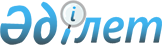 О проекте повестки дня Межгосударственного Совета (Высшего органа Таможенного союза) на уровне правительств
					
			Утративший силу
			
			
		
					Решение Комиссии таможенного союза от 14 марта 2011 года № 588. Утратило силу решением Коллегии Евразийской экономической комиссии от 20 ноября 2018 года № 186.
      Сноска. Утратило силу решением Коллегии Евразийской экономической комиссии от 20.11.2018 № 186 (вступает в силу по истечении 30 календарных дней с даты его официального опубликования).
      Комиссия Таможенного союза решила:
      Одобрить проект повестки дня Межгоссовета ЕврАзЭС (Высшего органа Таможенного союза) на уровне глав правительств (прилагается).
      Члены Комиссии Таможенного союза: Повестка дня Межгоссовета ЕврАзЭС (Высшего органа Таможенного
союза) на уровне глав правительств
            15 марта 2011 г.                                   г. Минск
      1. О подходах к кодификации законодательства Таможенного союза и Единого экономического пространства, включая предложения по реализации Декларации о формировании Единого экономического пространства Республики Беларусь, Республики Казахстан и Российской Федерации от 09.12.2010 г.
      (Отв. – Российская Федерация).
      2. Совершенствование деятельности наднациональных органов:
      2.1. О совершенствовании деятельности Комиссии Таможенного союза.
      2.2. О формировании и организации деятельности Суда ЕврАзЭС.
      (Отв. – Республика Беларусь).
      3. Организация переноса контроля с российско-казахстанской границы на внешнюю границу Таможенного союза.
      (Отв. – Республика Казахстан).
      4. О формировании Единого экономического пространства (ЕЭП).
      (Информация Генерального секретаря ЕврАзЭС Т.А. Мансурова).
      5. О ходе выполнения Решения Межгосударственного Совета ЕврАзЭС (Высшего органа Таможенного союза) на уровне глав государств от 9 декабря 2010 года № 70 "Об унификации паспортно-визового контроля в государствах – членах Таможенного союза".
      (Отв. – Российская Федерация).
      6. О присоединении государств – членов Таможенного союза к ВТО.
      (Отв. – Российская Федерация).
      7. Разное.
					© 2012. РГП на ПХВ «Институт законодательства и правовой информации Республики Казахстан» Министерства юстиции Республики Казахстан
				
От Республики
Беларусь
От Республики
Казахстан
От Российской
Федерации
С. Румас
У. Шукеев
И. ШуваловПриложение
к Решению Комиссии
Таможенного союза
от 28 января 2011 г. № 588
Проект